 Jadłospis 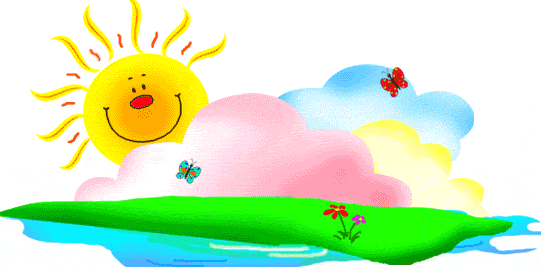 PONIEDZIAŁEK 04.06ŚNIADANIE: kakao/150ml/, pieczywo mieszane/60g/, masło/5g/, szynka bankietowa/30g/, miód/30g/, mix świeżych warzyw/60g/;OBIAD: Zupa gulaszowa/200ml/, pierogi leniwe z masłem/180g/, sałatka owocowa/60g/, sok naturalny/150ml/;PODWIECZOREK: pieczywo razowe/40g/, masło/5g/, sałatka z tuńczyka/30g/, herbata z cytryną/150ml/,jabłko.WTOREK 05.06ŚNIADANIE: Lane kluski na mleku/200ml/, pieczywo mieszane/60g/, masło/5g/, wędlina drobiowa/30g/, dżem brzoskwiniowy/30g/, napój miętowo-cytrynowy/150ml/, mix świeżych warzyw/60g/;OBIAD: Zupa owocowa/200ml/, ziemniaki/100g/, schab duszony z cebulką /90g/, surówka wiosenna z jogurtem/40g/, napój cytrynowy.PODWIECZOREK: placki z jabłkami i cukrem pudrem/30g/, mleko/150ml/, truskawki.    ŚRODA 06.06ŚNIADANIE: kawa Inka/150ml/, pieczywo mieszane/60g/, masło/5g/, mix wędlin/30g/, tarty ser z marchewką/30g/, mix świeżych warzyw/60g/;   OBIAD: Kwaśnica/200ml/, kasza pęczak/100g/, pulpecik w sosie koperkowym/120g/, surówka z marchewki 
i jabłka/30g/, lemoniada/150ml/;PODWIECZOREK:  bułka z ziarnami/40g/, masło/3g/, pasztet/20g/, herbata/150ml/, owocCZWARTEK 07.06ŚNIADANIE: płatki owsiane na mleku/200ml/, pieczywo mieszane/60g/, masło/5g/, pierś z indyka/30g/, powidła śliwkowe/30g/, napój owocowy/150ml/, mix świeżych warzyw/60g/;OBIAD: Krupnik z koprem/200ml/, spagetti bolognese /200g/, sałata z sosem vinegrette/30g/, kompot jeżynowy/150ml/; PODWIECZOREK: jogurt naturalny z płatkami jaglanymi i świeżymi owocami /40g/, owoc.PIĄTEK  08.06ŚNIADANIE: Bawarka/150ml/, pieczywo mieszane/60g/, masło/5g/, jajko ze szczypiorkiem/30g/, wędlina krakowska/30g/, mix świeżych warzyw/60g/;OBIAD: Barszcz biały z kiełbasą/200ml/, kasza bulgur z warzywami/90g/ ryba zapiekana z masłem/100g/, surówka z czerwonej kapusty/30g/, kompot mieszany/150ml/;   PODWIECZOREK: sernik z truskawkami/50g/, napój owocowy/150ml/, mix owoców. Dzieci mają stały dostęp do wody „ŻYWIEC”, po śniadaniu otrzymują owoce surowe lub suszone.            *(mix świeżych warzyw: papryka, ogórek świeży, pomidor, rzodkiewka, sałata, ogórek kiszony)Zastrzegamy prawo do zmian w  jadłospisie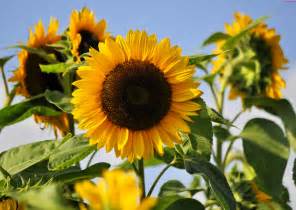    Jadłospis PONIEDZIAŁEK 11.06ŚNIADANIE: Kakao/150ml/, pieczywo mieszane/60g/, masło/5g/, łosoś wędzony/30g/, wędlina żywiecka/30g/, mix świeżych warzyw/60g/;   OBIAD: Grochówka z kiełbaską/200ml/, makaron z białym serem i polewą truskawkową/180g/, sok naturalny/150ml/;PODWIECZOREK:  Pieczywo jasne/40g/, masło/5g/, pasta z fasoli z ciecierzycy i pieczonej papryki /20g/, ogórek kiszony/20g/, napój miodowo-cytrynowy/150ml/, gruszka.WTOREK 12.06ŚNIADANIE: Płatki ryżowe na mleku/200ml/, pieczywo mieszane/60g/, masło/5g/, szynka swojska/30g/, dżem brzoskwiniowy/30g/, napój cytrynowy/150ml/, mix świeżych warzyw/60g/;OBIAD: Zupa krem z cukinii z grzaneczkami/200ml/, ziemniaki/100g/, kotlet mielony/90g/, mizeria z jogurtem/40g/, kompot wiśniowy/150ml/;PODWIECZOREK: naleśniki szpinakowe owocami /120g/, kleks serka waniliowego/15g/, 
czystek z miodem /150ml/, jabłkoŚRODA 13.06ŚNIADANIE: kawa Inka/150ml/, pieczywo mieszane/60g/, masło/5g/, mix wędlin/30g/, miód/30g/, mix świeżych warzyw/60g/;OBIAD: Zupa szczawiowa/200ml/, ryż/100g/, potrawka z kurczaka/180g/, sałatka z buraczków z jabłkiem/40g/, kompot wieloowocowy/150ml/;PODWIECZOREK: ryż zapiekany z jabłkiem i cynamonem/40g/, kleks serka waniliowego/15g/, herbata z cytryną/150ml/, jabłko.Czwartek 13.06ŚNIADANIE: kawa Inka/150ml/, pieczywo mieszane/60g/, masło/5g/, mix wędlin/30g/, miód/30g/, mix świeżych warzyw/60g/;OBIAD: Zupa krem z białych warzyw/200ml/, ziemniaki młode z koperkiem/90g/, kotlet z piersi indyka w płatkach kukurydzianych, surówka z młodej kapusty z marchwią/40g/, kompot wieloowocowy/150ml/;PODWIECZOREK: bułeczka maślana/30g/, jogurt naturalny z musli i musem  jagodowym/100ml/, herbata/150ml/, truskawki.    PIĄTEK  14.06ŚNIADANIE: Herbata z cytryną/150ml/, pieczywo mieszane/60g/, masło/5g/, mix wędlin/30g/, jajko ze szczypiorkiem/30g/, mix świeżych warzyw/60g/;OBIAD: Barszcz ukraiński/200ml/, kasza gryczana/100g/, sztuka mięsa w sosie pieczeniowym/180g/, ogórek kiszony/30g/, kompot truskawkowy/150ml/;   PODWIECZOREK: Budyń czekoladowy/50g/, kruche ciasteczka/30g/, napój owocowy/150ml/, mix owoców. Dzieci mają stały dostęp do wody „ŻYWIEC”, po śniadaniu otrzymują owoce surowe lub suszone.            *(mix świeżych warzyw: papryka, ogórek świeży, pomidor, rzodkiewka, sałata, ogórek kiszony)Zastrzegamy prawo do zmian w  jadłospisie    Jadłospis 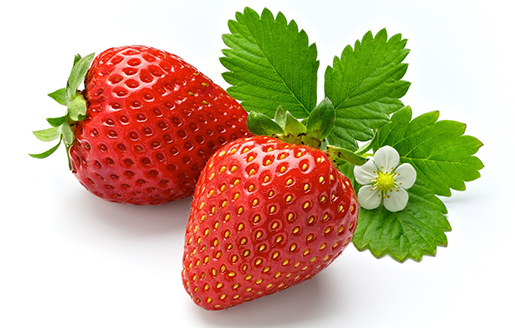 PONIEDZIAŁEK 18.06ŚNIADANIE: kawa Inka/150ml/, pieczywo mieszane/60g/,  masło/5g/, wędlina krakowska/30g/, ser żółty/30g/, mix świeżych warzyw/60g/;   OBIAD: Zupa wiosenna/200ml/, pierogi z serem i owocami z polewą owocową/180g/, sok naturalny/150ml/;PODWIECZOREK: kajzerka z masłem/40g/, pasta z fasoli/30g/, ogórek kiszony/20g/, herbata/150ml/, truskawki. WTOREK 19.06ŚNIADANIE: Lane kluski na mleku/200ml/, pieczywo mieszane/60g/, masło/5g/, polędwica sopocka/30g/, dżem truskawkowy/30g/, napój miętowo-cytrynowy/150ml/, mix świeżych warzyw/60g/;OBIAD: Krem z zielonego groszku/200ml/, kasza bulgur/100g/, kotlet pożarski/90g/, kapusta zasmażana/40g/, kompot wieloowocowy/150ml/;PODWIECZOREK: pieczywo chrupkie/30g/, sałatka z tuńczyka z warzywami/30g/, herbata/150ml/, banan.    ŚRODA 20.06ŚNIADANIE: kakao/150ml/, pieczywo mieszane/60g/, masło/5g/, pasta mięsna ze szczypiorkiem/30g/, powidła śliwkowe/30g/, mix świeżych warzyw/60g/;OBIAD: Zupa jarzynowa/200ml/, kopytka100g/, gulasz drobiowo-wieprzowy/180g/, surówka z ogórka i papryki/40g/, fasolka szparagowa z masłem/40g/, kompot malinowy/150ml/;PODWIECZOREK: jogurt owocowy z płatkami jaglanym i musem owocowym/40g/, ciasteczka kruche/30g/,  herbatka miętowaCZWARTEK 21.06ŚNIADANIE: Płatki kukurydziane na mleku/200ml/, pieczywo mieszane/60g/, masło/5g/, wędlina drobiowa/30g/, miód/30g/, napój owocowy/150ml/, mix świeżych warzyw/60g/;OBIAD: Rosół/200ml/, ziemniaki/100g/, pieczeń wieprzowa w sosie własnym/90g/, pomidor z cebulką/30g/, , kompot wieloowocowy/150ml/; PODWIECZOREK: racuchy drożdżowe/40g/ mleko/150ml/, jabłko.PIĄTEK  22.06ŚNIADANIE: Herbata z cytryną/150ml/, pieczywo mieszane/60g/, masło/5g/, mix wędlin/30g/, pasta jajeczna ze szczypiorkiem/30g/, mix świeżych warzyw/60g/;OBIAD: Zupa wiśniowa/200ml/, ziemniaki/100g/, ryba pieczona z warzywami i masełkiem/100g/, sałata z jogurtem/30g/;  lemoniada /150ml/PODWIECZOREK: chałka z masłem i dżemem /70g/, herbatka miętowa /150ml/, mix owoców. Dzieci mają stały dostęp do wody „ŻYWIEC”, po śniadaniu otrzymują owoce surowe lub suszone.            *(mix świeżych warzyw: papryka, ogórek świeży, pomidor, rzodkiewka, sałata, ogórek kiszony)Zastrzegamy prawo do zmian w  jadłospisie    Jadłospis 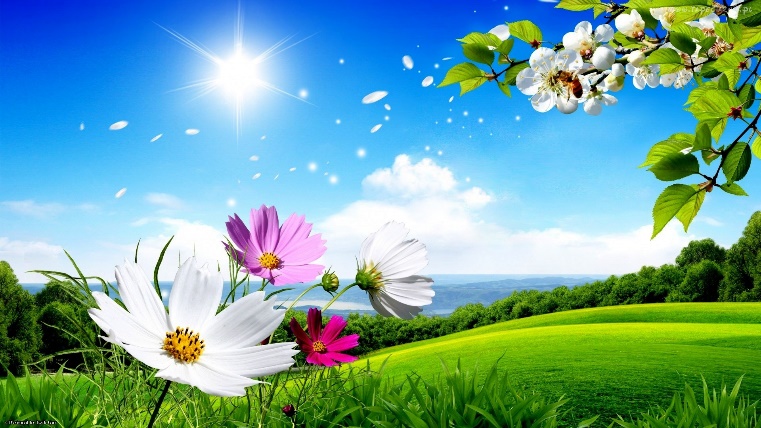 PONIEDZIAŁEK 25.06ŚNIADANIE: kawa Inka/150ml/, pieczywo mieszane/60g/,  masło/5g/, szynka konserwowa/30g/, dżem truskawkowy/30g/, mix świeżych warzyw/60g/;   OBIAD: zupa pomidorowa z ryżem /200ml/, makaron z białym serem, śmietaną i jagodami /180g/, sok naturalny/150ml/;PODWIECZOREK: Pieczywo razowe/40g/, masło/5g/, pasztet drobiowy/30g/, ogórek kiszony/20g/, herbata z cytryną/150ml/, truskawki. WTOREK 26.06ŚNIADANIE: Płatki jęczmienne na mleku/200ml/, pieczywo mieszane/60g/, masło/5g/, wędlina drobiowa/30g/, ser żółty/30g/, napój cytrynowy/150ml/, mix świeżych warzyw/60g/;OBIAD: Zupa dyniowa/200ml/, ziemniaki/100g/, stek z cebulką/90g/, gotowana marchewka z groszkiem/40g/, ogórek z cebulką i papryką /30g/, kompot wiśniowy/150ml/;PODWIECZOREK: bułka z ziarnami/30g/, pasta z sera białego i szpinaku /30zł/, herbata/150ml/, banan.    ŚRODA 27.06ŚNIADANIE: kakao/150ml/, pieczywo mieszane/60g/, masło/5g/, wędlina mieszana/30g/, twarożek z rzodkiewką  i szczypiorkiem /30g/, mix świeżych warzyw/60g/;OBIAD: Żurek z jajkiem/200ml/, kasza jaglana/100g/, medaliony duszone z pieczarkami/180g/, surówka Colesław/40g/, kompot malinowy/150ml/;PODWIECZOREK: jogurt owocowy/40g/, ciasteczka kruche/30g/, sok naturalny/150ml/.CZWARTEK 28.06ŚNIADANIE: Bawarka/150ml/, pieczywo mieszane/60g/, masło/5g/, pasta rybna ze szczypiorkiem/30g/, wędlina drobiowa/30g/, mix świeżych warzyw/60g/;OBIAD: Zupa koperkowa/200ml/, pęczak/100g/, pulpecik w sosie pomidorowym/90g/, mizeria z koprem/30g/, kompot wieloowocowy/150ml/; PODWIECZOREK: budyń czekoladowy/40g/ ciasteczka/30ml/, soczek /120ml/, jabłko.PIĄTEK  29.06ŚNIADANIE: Herbata z cytryną/150ml/, pieczywo mieszane/60g/, masło/5g/, parówka Berlinka/30g/, ketchup/5g/, mix świeżych warzyw/60g/;OBIAD: Zupa ogórkowa /200ml/, ziemniaki/100g/, ryba smażona/90g/, surówka z kapusty kiszonej jabłkiem /30g/, kompot truskawkowy/150ml/;   PODWIECZOREK: biszkopt z owocami/50g/, mleko/150ml/, mix owoców. Dzieci mają stały dostęp do wody „ŻYWIEC”, po śniadaniu otrzymują owoce surowe lub suszone.            *(mix świeżych warzyw: papryka, ogórek świeży, pomidor, rzodkiewka, sałata, ogórek kiszony)Zastrzegamy prawo do zmian w  jadłospisie